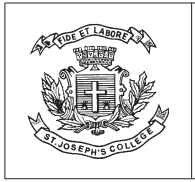 ST. JOSEPH’S COLLEGE (AUTONOMOUS), BANGALORE – 27BVOC – IV SEMESTERSEMESTER EXAMINATION – April 2018VO 4116 Language-IV(For supplementary candidates)Do not write the register number on the question paperPlease attach the question paper along with the answer script.Time: 2. 5 hours							            Maximum marks: 70This question paper has ONE printed page and TWO partsAnswer any FOUR in about 300 words each:				(4 x 10 = 40)‘And I thought of the albatrossAnd I wished he would come back my snake.’With reference to these lines, what is an albatross? Why is it being mentioned in the poem? What is its connection with the snake? Explain.Write a note on creative nonfiction. Exemplify with references from online writings.What is the issue spoken of in ‘On the Death of a poem’? What is Ramanujan addressing his readers on?Briefly explain the background of ‘If You Forget Me’. What is the connection between the poet’s background and this poem?Write a critical appreciation of the poem ‘Kubla Khan’.Answer any TWO in about 450 words each: 				(2 x 15 = 30)Who is Patmugi? What is the short story about? Comment on the approach used  in translated regional writings.What is your perception of Ranade’s ‘My Studies Begin’? Also, write a note on the back ground of the story.What are the prominent themes in Animal Farm? What was the intended reason to write the novella? Explain.VO-4116-B-17